中施企协字〔2020〕38 号关于举办2020年度岩土工程关键施工技术系列培训活动的通知各关联协会，会员企业，有关单位：为推动岩土工程施工技术进步与创新，促进优秀成果的交流推广和应用，我会定于9月至10月通过网络举办2020年度岩土工程关键施工技术系列培训活动，现将有关事项通知如下：播出时间及网址2020年9月14日至10月16日。网址http://mooc.cacem.com.cn，中施企协慕课平台-工程技术-岩土工程。培训内容及课时本次培训共分为高端视点、深大基坑与基础工程、大直径及深埋隧道、边坡加固与滑坡治理4部分内容，共计16课时，每课时45分钟。邀请我国岩土工程领域著名专家，研讨我国岩土工程技术现状及发展趋势，重点围绕近几年我国在建和已建成的典型项目，开展前瞻性、基础性、应用性的高端交流。高端视点1.《玄武岩纤维复合筋材在岩土工程应用的关键技术研究》郑立宁  中建地下空间有限公司总工程师兼中国建筑西南勘察设计研究院有限公司总工程师，并兼任四川地下空间产业技术研究院院长、四川省土木建筑学会地下空间与人防工程专委会主任，西南石油大学兼职教授2.《城镇污水污泥处理处置标准规划与工程实例》张  辰  上海市政工程设计研究总院（集团）有限公司党委书记兼总工程师、全国工程勘察设计大师、国家科学技术进步奖获得者、国家标准化委员会给水排水技术委员会污泥分委员会主任、住建部市政公用行业专业委员会委员、新世纪百千万人才工程国家级人选3.《水利水电工程深厚覆盖层帷幕灌浆技术发展》肖恩尚  中国水电基础局有限公司总工程师、国家科学技术进步奖获得者，国务院国资委优秀科技创新团队奖获得者，集团地基与基础处理技术专业带头人4.《超高层深大基坑岩土工程施工关键技术》周予启  中建一局集团建设发展有限公司副总经理兼总工程师、工程建设行业岩土专家，在超深基坑建设中具有丰富的实践经验深大基坑与基础工程5.《滇中引水工程龙泉倒虹吸接收井超深基坑施工关键技术》(深度77.3m,国内最深基坑）聂子栋  中铁五局集团有限公司安全总监6.《上海市徐家汇中心虹桥路地块深基坑施工关键技术》（深度37.2m,上海最深房建基坑,浦西第一高楼）朱  刚  上海建工一建集团有限公司副总工程师7.《深大基坑与超高层地下室协同建造技术》（云南昆明春之眼407m,云南第一高楼）王文渊  中建二局集团春之眼项目总工程师8.《珠海十字门隧道滨海深基坑施工技术》（珠海片区滨海第一深基坑）王卫辉  中建三局集团第一建设有限公司项目总工程师大直径及深埋隧道9.《雅砻江锦屏二级水电站大直径深埋长引水隧洞TBM施工技术》（世界埋深最深、规模最大的引水隧洞群）郭创科  中铁十八集团隧道工程有限公司副总经理兼总工程师10.《高水压长距离复杂地层大直径盾构施工关键技术》陈  鹏  中铁十四局集团大盾构工程有限公司副总经理兼总工程师11.《大瑞铁路控制性工程大柱山隧道施工关键技术》（世界最难掘进隧道，全长14484米，最大埋深995米）   杜立军  中铁一局集团第四工程有限公司副总工程师12.《武汉大东湖深隧竖井及隧道施工关键技术》（国内首条深层污水传送隧道，最大深度达51.5m）刘开扬  中建三局基础设施建设投资有限公司大东湖项目总工程师（四）边坡加固与滑坡治理13.《边坡锚固技术》程良奎  原冶金部建筑研究总院副总工程师，我国著名岩土锚固专家，喷射混凝土技术及喷锚支护技术主要开拓者之一14.《杨房沟电站左坝肩f27断层影响之巨型块体群识别、分析及加固》廖  军  中国水利水电第七工程局成都水电建设工程有限公司副总工程师，在多个国家重点工程中担任项目技术负责人15.《滑坡支挡结构及其发展趋势》郑  静  中铁西北科学研究院有限公司党委书记、执行董事，国务院特殊津贴专家，铁道科学研究院、兰州交通大学、西安科技大学研究生导师16.《锚索防腐技术发展及防腐结构设计》李洪斌  长江水利勘测设计院基础与边坡设计部副主任，长期从事大中型水电工程边坡及地基处理设计工作，参编《岩土锚杆与喷射混凝土支护工程技术规范》、《水工建筑物地基处理设计规范》等三、培训对象（一）工程建设企业从事技术、质量、安全、信息化装备等管理人员及技术设计研发人员；（二）工程项目经理、技术负责人及有关业务专业人员；（三）工程建设行业相关专家、学者；（四）各关联协会有关领导及业务负责人；（五）其他热衷于岩土工程理论和前沿技术研究人员。四、培训费用（一）培训费950元/人。报名时请将培训费转账至协会账户，须注明“岩土工程培训”，培训结束后统一邮寄发票。（二）汇款信息户   名：中国施工企业管理协会开户行：中国民生银行北京东二环支行账   号：0148 0142 1000 0050行   号：3051 0000 1483支付宝账号：caiwu@cacem.com.cn五、其他事项（一）请于9月13日前将报名信息表（见附件）和两寸彩色证件照电子版打包发至邮箱zsqxyantu@126.com，文件夹命名为：姓名+单位+电话。（二）为提高培训质量和效率，协会建立了岩土工程技术培训QQ群878276489，请完成报名手续的人员申请加入，我会工作人员将通过QQ定向发放学习平台登录账号，用于学习课程。（三）在规定时间完成全部培训课时的人员，我会将统一颁发培训结业证书，可作为职称评审材料和专业素养提升的证明。六、联系方式联系人：刘 杨、饶平江、范亚琪电   话：010-63253460、63253429、63253452 手   机：13691119467附   件：岩土工程关键施工技术培训报名信息表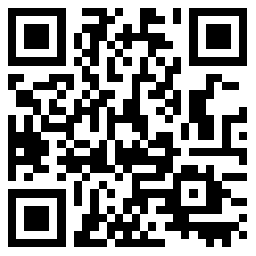 扫描下载报名信息表电子版   中国施工企业管理协会                           2020年8月17 日抄  报：曹玉书会长，各副会长、秘书长。